บันทึกกิจกรรม สรุปการดำเนินงานโครงการเกษตรกรปลอดโรค ผู้บริโภคปลอดภัย สู่ชุมชนสุขภาพดี      ประจำปีงบประมาณ 25651. ชื่อกิจกรรมย่อยที่ 3   ตรวจหาสารเคมีกำจัดศัตรูพืชตกค้างในกลุ่มเป้าหมายที่มีระดับสารเคมีในเลือดระดับเสี่ยงและไม่ปลอดภัย หลังได้รับการปรับเปลี่ยนและเข้าร่วมโครงการฯ2. วันที่ปฏิบัติ           15  กันยายน  25653. เวลา                   8.30-16.30 น.4. จำนวนผู้เข้าร่วมกิจกรรม    33 คน5. ผลกิจกรรมประเมินผล คุณภาพกิจกรรม 4= บรรลุผลมากกว่าเป้าหมาย3= บรรลุผลตามเป้าหมาย 2= เกือบได้ตามเป้าหมาย 1= ได้น้อยกว่าเป้าหมาย 0= ไม่สามารถประเมินได้6. ผลผลิต (out put)    กลุ่มที่มีสารเคมีในเลือดระดับเสี่ยงและไม่ปลอดภัย เข้ารับการตรวจเลือด 33 คน 7. ผลลัพท์ (outcome)  ประชาชนที่เข้าร่วมโครงการสารเคมีตกค้างในกระแสเลือดในระดับที่ไม่ปลอดภัย       ร้อยละ 12.50 งบประมาณที่ตั้ง   2,200 บาทรายงานการใช้งานแบบสรุปรายงานการใช้เงินโครงการเกษตรกรปลอดโรค ผู้บริโภคปลอดภัย สู่ชุมชนสุขภาพดี      ประจำปีงบประมาณ 2565หมายเหตุ................................................................................................................................................................ภาพกิจกรรม 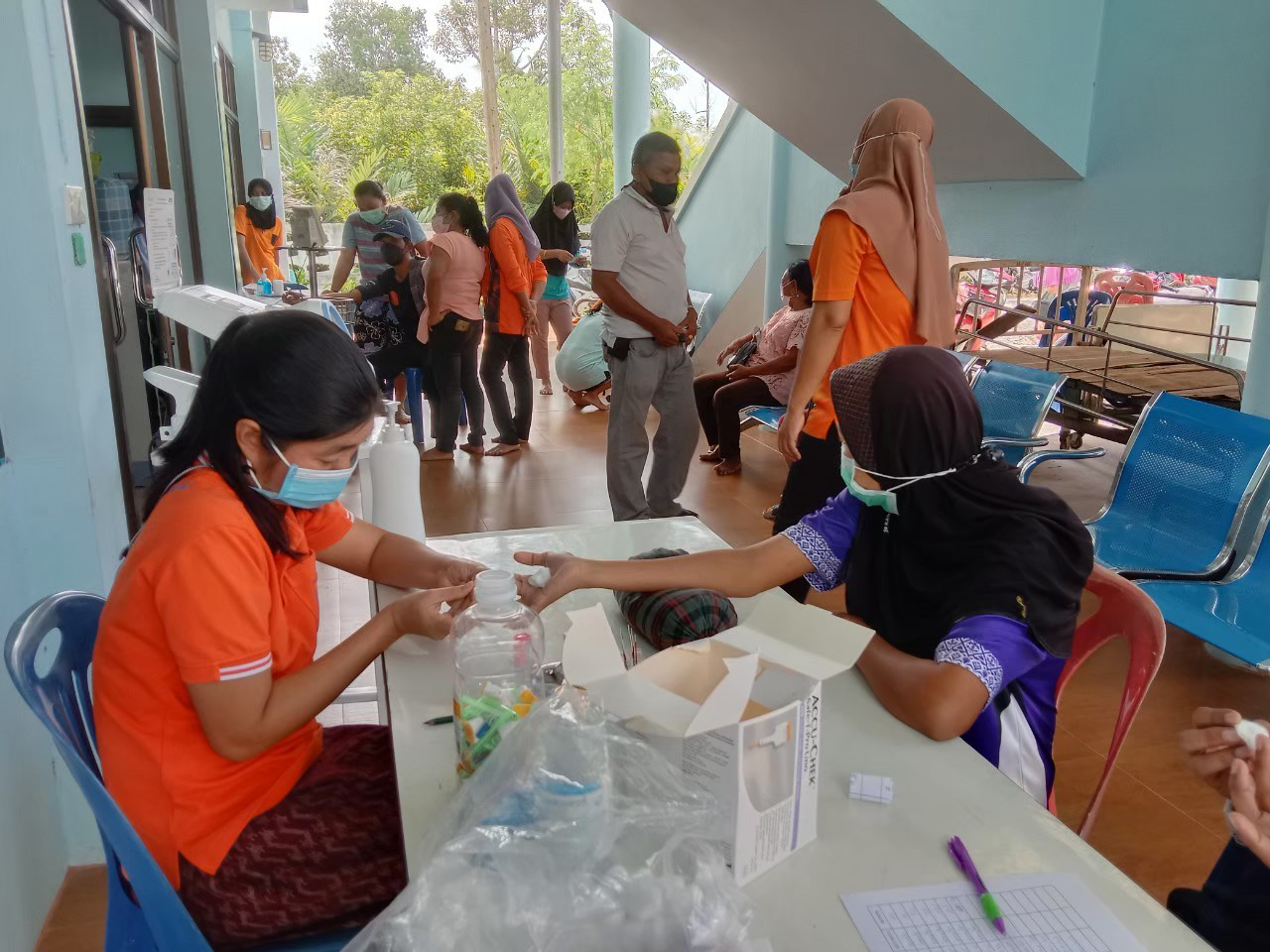 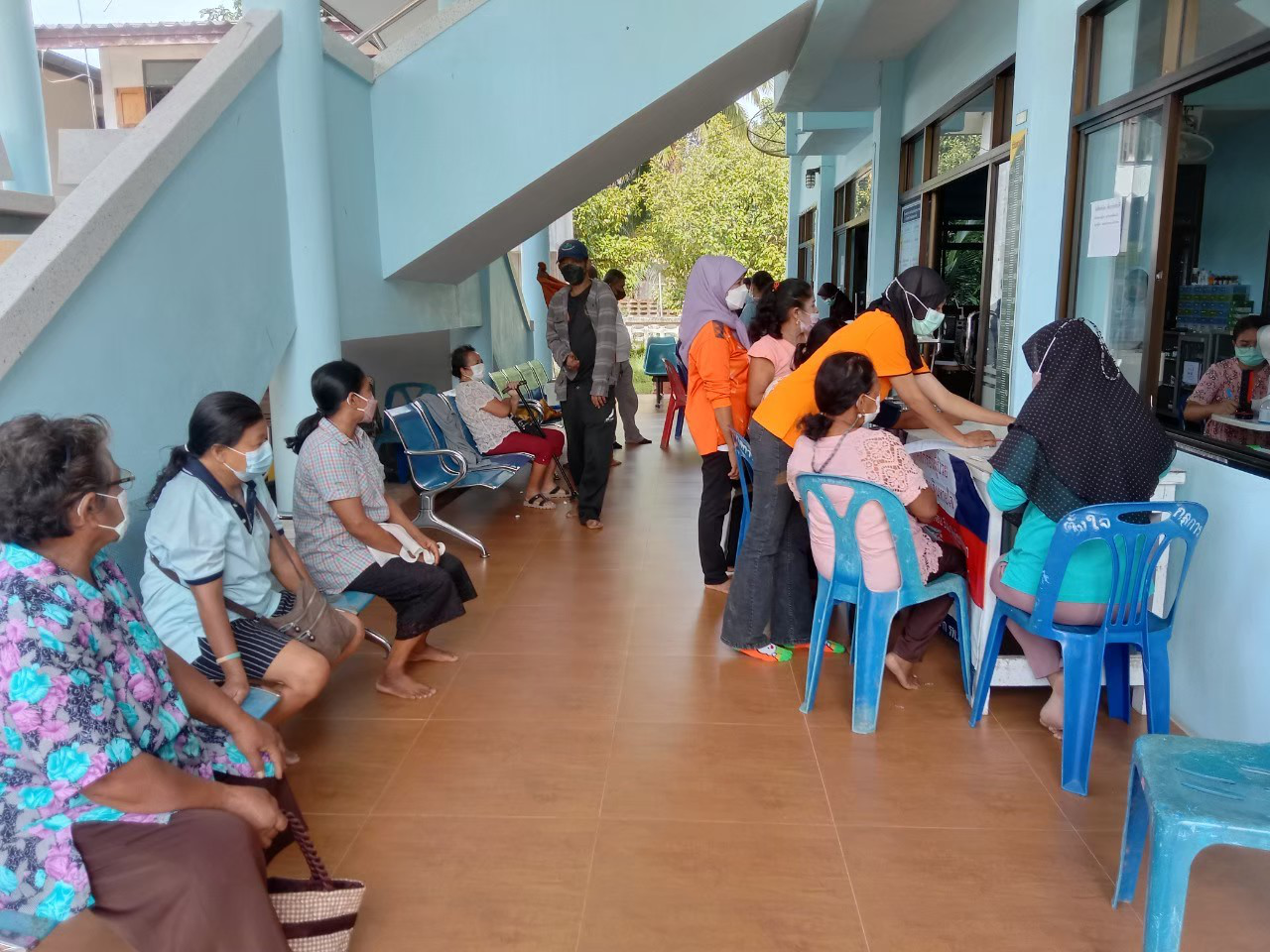 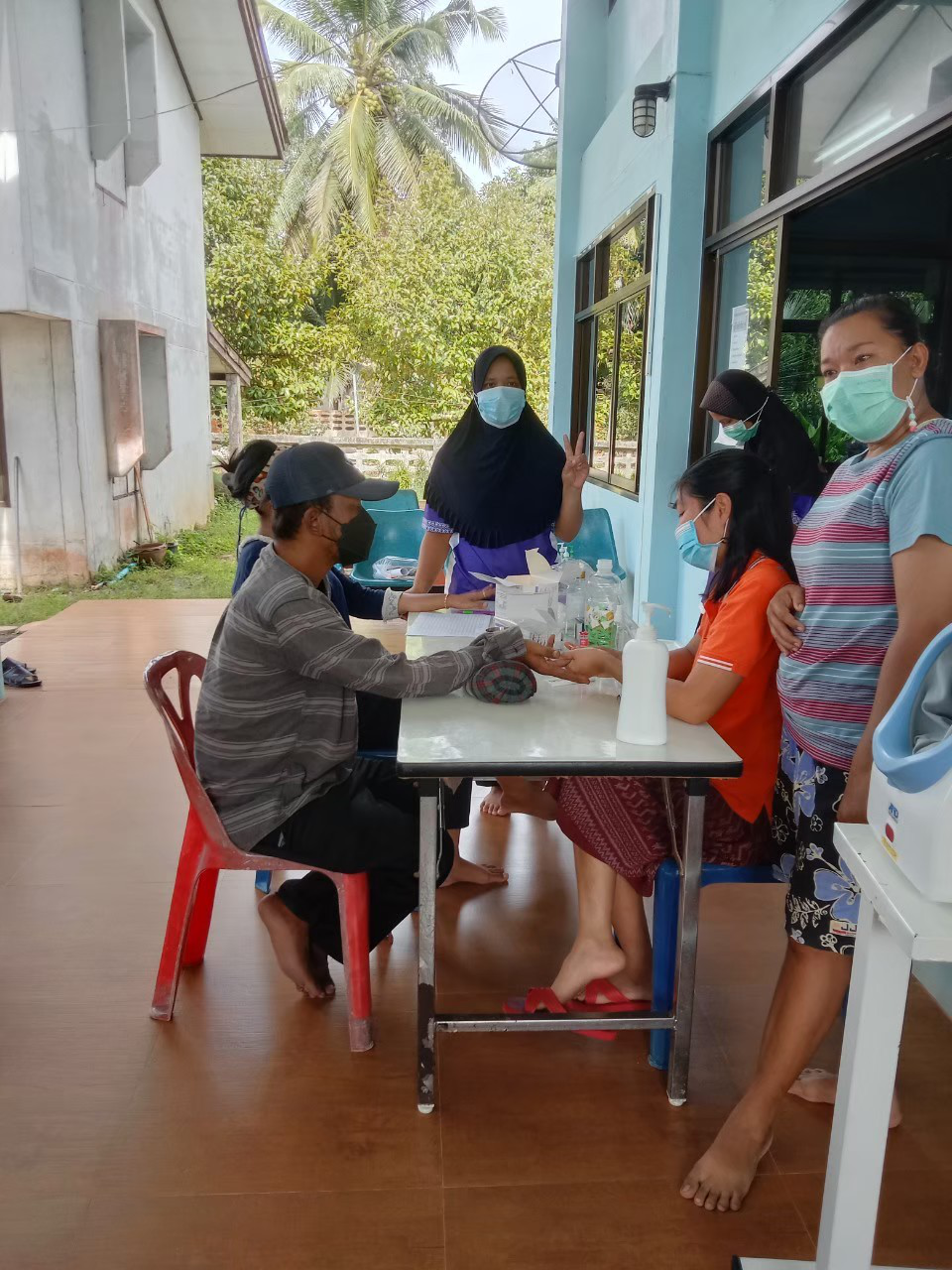 ค่าตอบแทนค่าจ้างค่าใช้สอยค่าวัสดุค่าสาธารณูปโภคอื่นๆรวมรายจ่าย---2,200--2,200สรุปการใช้เงินในกิจกรรมค้นหากลุ่มเสี่ยง และไม่ปลอดภัยการใช้สารเคมีกำจัดศัตรูพืช วันที่... 20 กรกฎาคม- 22 สิงหาคม  2565     สถานที่.....ห้องประชุม รพ.สต.บ้านหนองบ่อ1. หมวดค่าตอบแทน...................................................................................................................................บาท     1.1 วิทยากร..................................................................................บาท ภาษี หัก ณ ที่จ่าย.........-.........บาท     1.2 เจ้าหน้าที่ช่วยจัดการประชุม...................................................บาท ภาษี หัก ณ ที่จ่าย..................บาท     1.3 การประสานงาน.....................................................................บาท ภาษี หัก ณ ที่จ่าย..................บาท2. หมวดค่าจ้าง...........................................................................................................................................บาท    ค่าจ้าง............................................................................................บาท ภาษี หัก ณ ที่จ่าย...................บาท3. หมวดค่าใช้สอย.......................................................................................................................................บาท     3.1 ค่าที่พัก.....................................................................................บาท    3.2 ค่าอาหาร..................................................................................บาท ภาษี หัก ณ ที่จ่าย.........-........บาท    3.3 ค่าห้องประชุม..........................................................................บาท ภาษี หัก ณ ที่จ่าย..................บาท    3.4 ค่าถ่ายเอกสาร..........................................................................บาท    3.5 ค่าเดินทาง................................................................................บาท    3.6 ค่าเช่ารถ...................................................................................บาทภาษี หัก ณ ที่จ่าย..................บาท     3.7 ค่าน้ำมันรถ...............................................................................บาท    3.8 อื่นๆ..........................................................................................บาท4. หมวดค่าวัสดุ...............................................................................2,200.................................................บาท5. หมวดค่าสาธารณูปโภค............................................................................................................................บาท    5.1 ค่าส่งไปรษณีย์..........................................................................บาท    5.2 ค่าโทรศัพท์...............................................................................บาท6.หมวดอื่นๆ(ค่าเปิดบัญชีโครงการ)..............................................................................................................บาท